Муниципальное бюджетное общеобразовательное учреждениесредняя общеобразовательная школа №8Классный час с элементами театрализации: «Мы из будущего»                   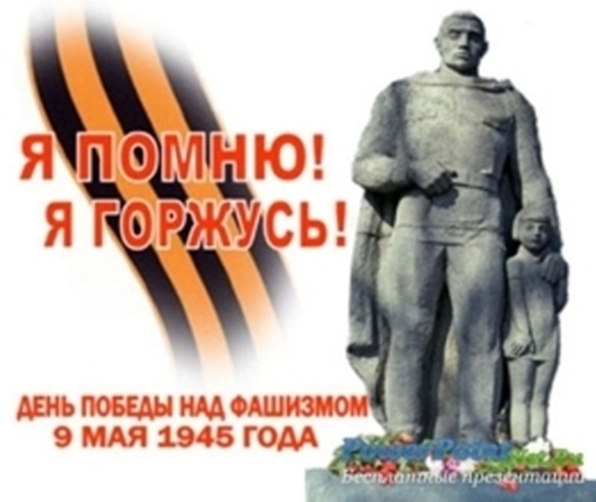 Подготовила : классный руководитель 6 «Б» классаМаннова Елена АлексеевнаОдинцово, 2019Цель: формирование у школьников высокого патриотического сознания, чувства верности своему Отечеству, готовности к выполнению гражданского долга и обязанностей по защите интересов Родины, упрочнению единства и дружбы народов Российской Федерации.Задачи: 1.Воспитать чувство гордости за прошлое и настоящее своей        Родины.               2.Изучать историю страны и своего края.               3.Развивать у подростков чувство милосердия и сочувствия к ветеранам войны и тыла.Методы: воспитывающей ситуации, примера.Формы: ролевая игра ( театрализация), дисскуссия.Необходимое оборудование: компьютер, проектор, презентация, декорации к сценам «дом Павлова», «Рейхстаг», костюмы, музыкальное сопровождение.Ход классного часа.Выходит классный руководитель.Учитель: Добрый день мои дорогие ребята,  уважаемые мамы и папы. Я рада,  вас,  видеть на нашем мероприятие. Скажите, пожалуйста, а какое сегодня число?1-й Ученик: 17 декабря!2-й Ученик: Скоро каникулы!3-й Ученик: Наступит новый 2020 год!Учитель: Я знаю, вы с огромным нетерпением ждете каникул и наступающего Нового года. Каждый из нас возлагает большие надежды на будущее. В мае 2020года  вся наша страна будет торжественно отмечать день Победы в Великой Отечественной войне. Это будет юбилейная дата. А вы, знаете, сколько прошло со дня окончания войны? 4-й ученик: 75 лет.Учитель: Да, 75 лет  тому назад закончилась самая кровопролитная война в истории человечества.5-й ученик: Мы почти ничего не знаем об этой войне.6-й ученик: Конечно, когда она закончилась, на свете не было даже наших бабушек и дедушек.1-й родитель: Ребята, с каждым годом становится все меньше и меньше очевидцев тех событий2-й родитель: Не только сегодняшние дети, даже мы не можем представить события тех далеких и страшных лет.Учитель: Давайте попробуем переместиться во времени и оказаться в прошлом. Более того, мы сами побываем участниками тех великих событий.  Гаснет свет.Сцена1На экране лист календаря с датой 22 июня 1941. Звучит мелодия модного предвоенного танго  «Рио-Рита».Веселая безмятежная  летняя детская публика резвится на сцене. Играют в мяч, классики. Кричат « Ура! Каникулы!»Гаснет свет. Раздается вой рвущихся снарядов. Тишина. Актеры со страхом убегают со сцены. Сцена 2Свет. Пустая сцена.На экране календарь с датой декабрь 1941. Звук вьюги, дальние разрывы.Выходит политрук Клочков (Родитель): Отряд ко мне! На сцену поднимается группа бойцов (ученики, родители и классный руководитель). Учащиеся, классный руководитель и родители строятся в четыре шеренги.Политрук: По порядку номеров рассчитайсь!Отряд рассчитывается по номерам: 1,2,,,,,,,28Политрук: Солдаты! Комсомольцы! Командование Красной Армии в лице генерала Панфилова поставило нам задачу: всеми силами оборонять подступ к столице нашей Родины – городу Москве. Не позволим фашистским танкам прорваться на нашем направлении! Враг силен и коварен! Положим жизни здесь, у разъезда Дубосеково, чтобы счастливо жили наши потомки!Велика Россия, да отступать некуда. Позади-Москва! За Родину! За Сталина!Отряд: Ура! Ура! Ура!Звуки выстрелов. Один за другим падают солдаты. Гаснет свет. Солдаты стоят на авансцене и ступенях. Тихо начинает звучат 1 куплет песни (а’капелла)               Кружилась в поле злая осень,                                            Шумела поздняя листва,                                            А их в окопе 28,                                           Но за спиной у них Москва!(Громко)  2 куплет:            И все решили за Клочковым:                                           « Пусть мы умрем, им не пройти!»                                           И вот уже в огне багровом                                           Пылают танки на пути.    Свет гаснет.Сцена 3На календаре октябрь 1941. Звук снарядов и бомб. На сцене лежат дети, закутанные в одеяла. Появляются родители на сцене.Родитель: Холодно. Опять стреляют.Родитель: С 8 сентября 1941 года мы находимся в окружении. Появляется ученик: Уже 256 день. Не хватает хлеба.2-й родитель подходит к 1-му родителю и говорит: Говорят, что скоро и хлеба давать не будут. Учитель (отходя от лавки): Вот получила кусочек хлеба. А у меня двое маленьких детей..Уходят. Звук метронома. На сцене заседание комитета по обороне Ленинграда. Актеры сидят за столом перед ними карта.Родитель:  Товарищ Зенченко, доложите о продовольственных запасах, оставшихся в  Ленинграде на сегодняшний день.8-й Ученик: После того как немцы разбомбили Бадаевские продовольственные склады, крупы осталось на 3 дня, муки на -8 дней.9-й Ученик: Придется сократить нормы выдачи хлеба.10-й Ученик: Этого нельзя допустить ни в коем случаи.   Ведь уже сегодня это 125 грамм для иждивенцев и 250 - для работающих.11-й Ученик: Скоро замерзнет лед на Ладоге. Будем подвозить продовольствие по льду.Родитель: Для того чтобы по льду прошла груженая машина необходимо чтобы толщина льда была не менее 30 см. А  этого нужно ждать в течение месяца.12-й Ученик: Неужели нет никакого выхода?Родитель: Выход есть всегда. Нужно найти старых рыбаков, которые знают мелководье на озере, там лед уже замерз.Склоняются над картой. Гаснет светЗвук метронома.Голос за кадром в темноте: Во  время блокады Ленинграда с сентября 1941 по январь 1943 года по «Дороге жизни»  было эвакуировано  около 1 миллиона человек. Только с ноября 1941 года по апрель 1942 было перевезено 262 тыс. тонн продовольствия и боеприпасов.Сцена 4На календаре сентябрь 1942Звуки канонадыНа декорации разрушенные строения. Дом Павлова.Сержант Павлов около карты. Входят солдаты( ученик и три родителя).13-й ученик: Товарищ сержант, разрешите обратиться.Павлов (родитель): Докладывай.13-й Ученик: Отбита атака немцев. Потерь нет.Родитель: Во втором подъезде женщина родила ребенка девочкуПавлов: Да, уж! Это нам очень кстати. Пропитания нет ни для бойцов, ни для мирного населения, а тут еще и младенец.Родитель: Может еще и не выживет уж очень слабая и мать, и ребенок.Родитель: Бойцы уже и могилку выкопали в подвале. Когда копали, нашли крестик.Вмешиваются дети14-й Ученик: Она не умрет, и вы бойцы не сдавайтесь!Кадры документального фильмаРодитель: А вы кто такие?15-й Ученик:  Мы из будущего. Павлов: Вот это фокус! Тогда, скажите, сколько нам еще предстоит прятаться в этих подвалах.16-й Ученик: Ваш дом на карте фельдмаршала Паулюса обозначен как крепость.Павлов: У самого Паулюса!? Не может быть! 17-й ученик: Оборона дома будет продолжаться до 25 ноября 1942 и из его защитников погибнет только 2 человека.Павлов перебивает: Ты, это, не говори кто ….. и вообще уходите отсюда, пока живы.Звуки выстрелов, свет гаснет.Сцена 5На календаре май,1945Звуки выстрелов. Тишина.Вбегает радистка с радиограммой: Товарищи, только что получено сообщение: ВОЙНЕ КОНЕЦ! Ура!Звуки гармони (Русланова). Массовые ликования, объятия, шапки в небо, ученики-бойцы делают надписи на Рейхстаге «Дошли!» «Здесь был Вася»Музыка стихла, темнота, дети спускаются в зал. Учитель читает стихотворение. Сияет даль. Щебечут мирно птицы.Лишь облака отбрасывают тени.От имени спасенных поколенийВ моем стихе дозвольте поклониться…..Нет-опуститься ниц пред Вами на колени!                                            Рефлексия:Учитель: Вот и подошло к концу наше путешествие. Ребята, назовите те события, в которых мы с вами побывали.Учащиеся: В Битве под Москвой, в блокадном Ленинграде, в Сталинграде и встретили 9 мая у стен Рейхстага.Учитель: Уважаемые родители и ребята поделитесь, пожалуйста, вашими впечатлениями. Учащиеся и родители делятся своими впечатлениями.Учитель: Скажите, а с чем у вас ассоциируется слово ПОБЕДА!Ученики, родители: Подвиг, отвага, бесстрашие, единство народа, долг перед Родиной и т.д.На экране в это время появляется слово ПОБЕДА.ПодвигОтвагаБесстрашиеЕдинство всех народовДолг перед РодинойАллея славы безымянных солдат Учащиеся в это время читают стихотворение.18-й :   Пусть дети повсюду встречают рассвет                            Улыбкой ясной, спокойной.                            Давайте скажем все вместе – Нет!                            Никаким на свете войнам!                        ( выходят ученики, в их руках большие рисунки) 19-й:  Я нарисую яркое солнце!20-й:  Я нарисую синее небо! 21-й: Я нарисую свет в оконце!22-й: Я нарисую колосья хлеба!23-й: Мы нарисуем осенние листья,          Школу, ручей, друзей беспокойных. 24-й: И зачеркнем нашей общей кистью           Выстрелы, взрывы, огонь и войны!          Учитель:            Поднимите рисунки выше,                                 Чтобы все их видеть могли,                                 Чтобы всем был сегодня слышен                                 Голос юных граждан земли.             ( звучит фонограмма песни «Пусть всегда будет солнце»)Заключительное слово учителя: Пройдут века, а немеркнущая слава доблестных защитников нашей Родины будет вечно жить в памяти народов мира как образец мужества и героизма.  